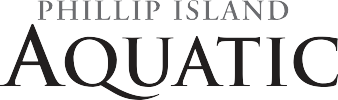 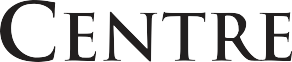  ANNUAL MEMBERSHIP SUBSCRIPTIONName:	.................................................................................................................Address:	..................................................................................................................................................................................................................................State:	..................	Postcode :	....................	Phone :	.................................Email:	............................................................................................I agree to abide by the Rules of the Association,Signature:	Date :......................................................................................................................................Note:   family or group memberships are based on a family of 3 or more members, per application.Membership:  $ 10.00       Family membership:	$ 30.00	Donation:	$ _ _ _Payment methods:By Cheque:	payable to Phillip Island Aquatic Centre Fund IncDirect Deposit:	Phillip Island Aquatic Centre Fund IncBendigo  Bank  BSB  633 000	Acct No 158796037Please notate Direct Deposit with your namePost Form to:	SecretaryPhillip Island Aquatic Centre FundP.O. Box 808	Cowes	VIC	3922Email to:	info@piac.org.auThank you for subscribing to PIACF, you can find more information on the website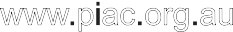 With your support we can bring this building to life in our communityMembership :	Committee( )         Subscription(  )Payment Method :	Direct Deposit(  )	Cheque(  )